Name______________________________________	Date_______________________________________Research Rubric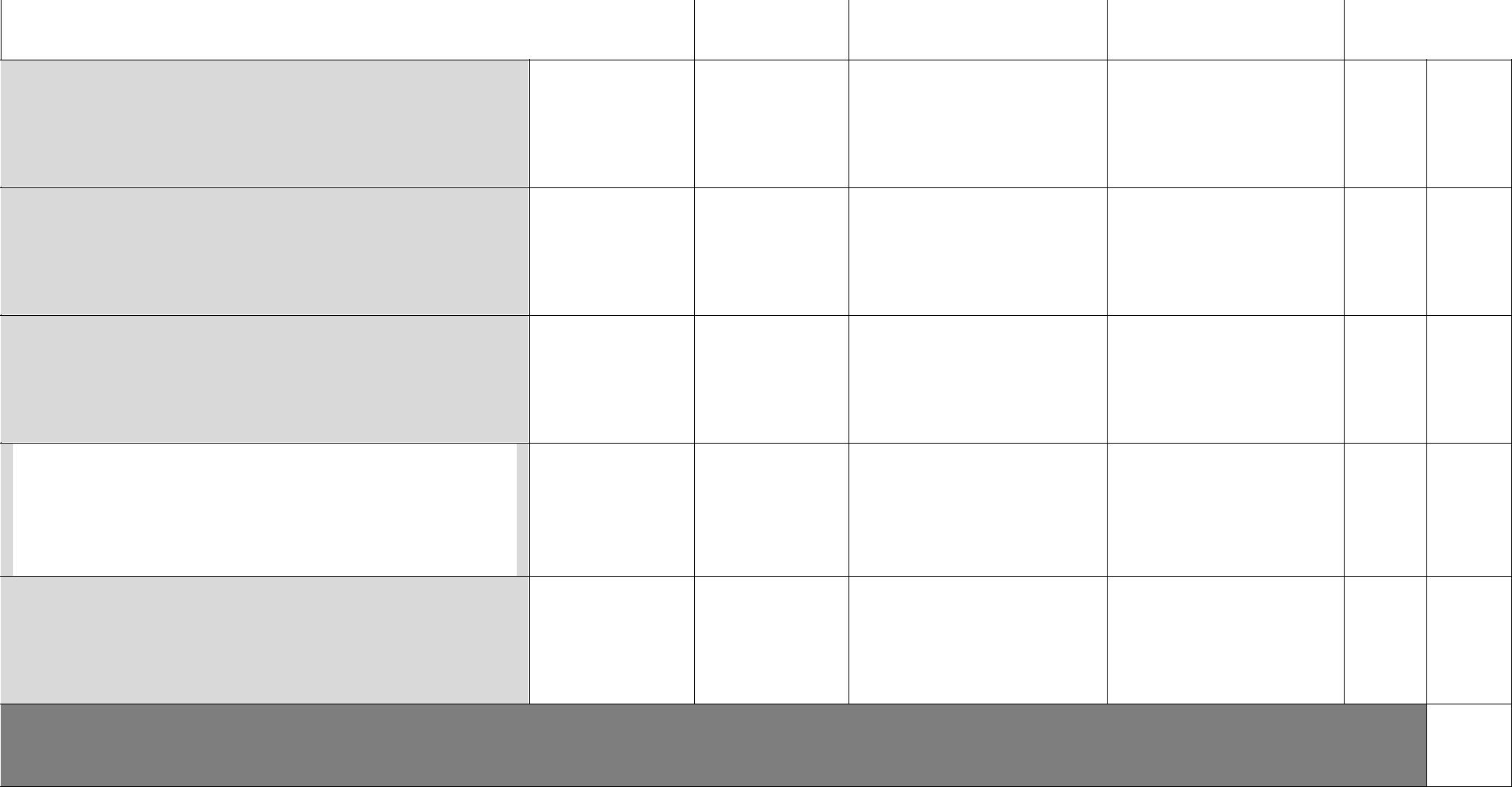 Question/goalStudent identified and communicated a questionor goal of the researchResearch/Gathering information (if relevant)Student used a variety of methods and sourcesto gather information. Student took notes whilegathering informationConclusion/SummaryStudent drew insightful conclusions andobservations from the information gathered.Information is organized in a logical mannerCommunicationStudent communicated the information gatheredand summary or conclusions persuasively.Student demonstrated skill in the use of mediaused to communicate the results of researchReflectionStudent reflected on the importance of theresearch and its potential applicationTotal Points (20 pts.)Comments:Objectives4 pts.3 pts.2 pts. Needs Some1 pt. Needs MuchObjectivesExcellentGoodImprovementImprovementN/APts.ExcellentGoodImprovementImprovementN/APts.